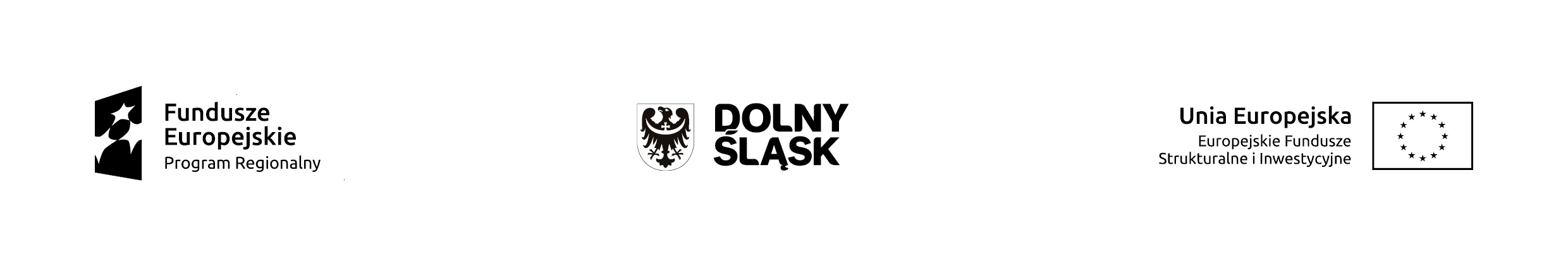 Załącznik do Uchwały nr .........................                                                                           
Zarządu Województwa Dolnośląskiego                                               z dnia ....................................Regulamin konkursuRegionalny Program Operacyjny 
Województwa Dolnośląskiego 2014-2020Oś priorytetowa 5 TransportDziałanie 5.2 System transportu kolejowegoPoddziałanie 5.2.1 System transportu kolejowego - konkursy horyzontalneNr RPDS.05.02.01-IZ.00-02-036/15Wrocław,      listopad 2015 Skróty i pojęcia stosowane w Regulaminie i załącznikach:Załączniki: Załącznik nr 1 - zakres informacji wymagany na etapie sporządzania wniosku o dofinansowanie wraz ze wskazówkami pomocnymi przy ich udzieleniu (EFRR). Załącznik nr 2 - wzór umowy o dofinansowanie projektu (EFRR). Załącznik nr 3 - wyciąg z kryteriów wyboru projektów (zatwierdzonych przez KM RPO WD 2014-2020 
uchwałą nr 2/15 z dnia 6 maja 2015 r. Komitetu Monitorującego RPO WD 2014-2020 z późniejszymi zmianami) obowiązujących w niniejszym naborze. Załącznik nr 4 - zestawienie wskaźników na poziomie projektu dla Działania 5.2 System transportu kolejowego w naborze. Beneficjent Należy przez to rozumieć podmiot, o którym mowa w art. 2 pkt. 10 lub art. 63 rozporządzenia ogólnego DFEDepartament Funduszy Europejskich Urzędu Marszałkowskiego Województwa Dolnośląskiego Dyrektywa OOŚ Dyrektywa Parlamentu Europejskiego i Rady 2011/92/WE z dnia 13 grudnia 2011 r. w sprawie oceny skutków wywieranych przez niektóre przedsięwzięcia publiczne i prywatne na środowisko Dyrektywa SOOŚ Dyrektywa Parlamentu Europejskiego i Rady nr 2001/42/WE z dnia 27 czerwca 2001 r. w sprawie oceny wpływu niektórych planów i programów na środowisko EFRR Europejski Fundusz Rozwoju Regionalnego EFS Europejski Fundusz Społeczny EFSI Europejskie Fundusze Strukturalne i Inwestycyjne - fundusze zapewniające wsparcie w ramach polityki spójności, tj. Europejski Fundusz Rozwoju Regionalnego (EFRR), Europejski Fundusz Społeczny (EFS), Fundusz Spójności, Europejski Fundusz Rolny na rzecz Rozwoju Obszarów Wiejskich (EFRROW) oraz fundusz w sektorze morskim i rybołówstwa, tj. środki finansowane w ramach zarządzania dzielonego Europejskiego Funduszu Morskiego i Rybackiego (EFMR) IOK Instytucja Organizująca Konkurs IP RPO WD 2014-2020 Instytucja Pośrednicząca w ramach Regionalnego Programu Operacyjnego Województwa  Dolnośląskiego 2014-2020 - w odniesieniu do niniejszego dokumentu pod pojęciem IP rozumie się Związek ZIT IZ RPO WD 2014-2020/ IZ Instytucja Zarządzająca Regionalnym Programem Operacyjnym Województwa  Dolnośląskiego 2014-2020 KE Komisja Europejska KM RPO WD 2014-2020 Komitet Monitorujący Regionalny Program Operacyjny Województwa  Dolnośląskiego  2014-2020 KOP Komisja oceny projektów LSI 2014-2020 Lokalny System Informatyczny na lata 2014-2020 MIiR Ministerstwo Infrastruktury i Rozwoju MŚP Mikro- małe i średnie przedsiębiorstwa OOŚ Ocena oddziaływania na środowisko OSIObszary Strategicznej InterwencjiPPP Partnerstwo Publiczno-Prywatne PZP Prawo Zamówień Publicznych ROSCORolling stock leasing companies – podmioty powołane specjalnie w celu prowadzenia działalności polegającej na wynajmowaniu/leasingu taboru kolejowegoRPO WD 2014-2020/Program Regionalny Program Operacyjny Województwa Dolnośląskiego  2014-2020 - dokument zatwierdzony przez Komisję Europejską w dniu 18 grudnia 2014 r. Rozporządzenie ogólne Rozporządzenie Parlamentu Europejskiego i Rady (UE) nr 1303/2013 z dnia 17 grudnia 2013 r. ustanawiające wspólne przepisy dotyczące Europejskiego Funduszu Rozwoju Regionalnego, Europejskiego Funduszu Społecznego, Funduszu Spójności, Europejskiego Funduszu Rolnego na rzecz Rozwoju Obszarów Wiejskich oraz Europejskiego Funduszu Morskiego i Rybackiego oraz ustanawiające przepisy ogólne dotyczące Europejskiego Funduszu Rozwoju Regionalnego, Europejskiego Funduszu Społecznego, Funduszu Spójności i Europejskiego Funduszu Morskiego i Rybackiego oraz uchylające rozporządzenie Rady (WE) nr 1083/2006 SW Studium Wykonalności SWDSamorząd Województwa DolnośląskiegoSZOOP Szczegółowy Opis Osi Priorytetowych RPO WD 2014-2020 TFUE Traktat o funkcjonowaniu Unii Europejskiej UE Unia Europejska Umowa Partnerstwa Programowanie perspektywy finansowej 2014-2020 - Umowa Partnerstwa, dokument przyjęty przez Komisję Europejską 23 maja 2014 r. UMWDUrząd Marszałkowski Województwa Dolnośląskiego  Uooś Ustawa z dnia 3 października 2008 r. o udostępnianiu informacji o środowisku i jego ochronie, udziale społeczeństwa w ochronie środowiska oraz o ocenach oddziaływania na środowisko Ustawa wdrożeniowa Ustawa z dnia 11 lipca 2014 r. o zasadach realizacji programów w zakresie polityki spójności finansowanych w perspektywie finansowej 2014-2020 (Dz.U. 2014, poz. 1146 z późn. zm.) WE Wspólnota Europejska Wniosek o dofinansowanie projektu/wniosek Należy przez to rozumieć formularz wniosku o dofinansowanie projektu wraz 
z załącznikami. Załączniki stanowią integralną część wniosku o dofinansowanie projektuWnioskodawca Zgodnie z ustawą wdrożeniową należy przez to rozumieć podmiot, który złożył wniosek o dofinansowanieZWDZarząd Województwa Dolnośląskiego1. Regulamin konkursu -informacje ogólneRegulamin w szczególności określa cel i zakres konkursu, zasady jego organizacji, warunki uczestnictwa, sposób wyboru projektów oraz pozostałe informacje niezbędne podczas przygotowywania wniosków o dofinansowanie realizacji projektu w ramach Regionalnego Programu Operacyjnego Województwa Dolnośląskiego 2014-2020 Osi Priorytetowej 5 Transport Działania 5.2 System transportu kolejowego.Nabór w trybie konkursowym – horyzontalny.Przez konkurs horyzontalny rozumie się prowadzony w trybie konkursowym nabór wniosków o dofinansowanie ogłaszany na projekty dotyczące całego obszaru Województwa Dolnośląskiego. Regulamin oraz wszystkie niezbędne do złożenia w konkursie dokumenty są dostępne na stronie internetowej RPO WD 2014-2020: www.rpo.dolnyslask.pl  oraz www.funduszeeuropejskie.gov.pl. Przystąpienie do konkursu jest równoznaczne z akceptacją przez Wnioskodawcę postanowień regulaminu.W kwestiach nieuregulowanych niniejszym regulaminem konkursu, zastosowanie mają odpowiednie przepisy prawa polskiego i Unii Europejskiej.Wybór projektów do dofinansowania jest przeprowadzony w sposób przejrzysty, rzetelny i bezstronny. Wnioskodawcom zapewniony jest równy dostęp do informacji o warunkach i sposobie wyboru projektów do dofinansowania oraz równe traktowanie.Wszelkie terminy realizacji określonych czynności wskazane w regulaminie konkursu, jeśli nie wskazano inaczej, wyrażone są w dniach kalendarzowych. Jeżeli koniec terminu przypada na dzień ustawowo wolny od pracy, za ostatni dzień terminu uważa się najbliższy następny dzień roboczy.2.Pełna nazwa i adres właściwej Instytucji Organizującej Konkurs:Konkurs ogłasza Instytucja Zarządzająca Regionalnym Programem Operacyjnym Województwa Dolnośląskiego 2014-2020 pełniąca rolę Instytucji Organizującej Konkurs. Funkcję Instytucji Zarządzającej pełni Zarząd Województwa Dolnośląskiego. Zadania związane z naborem realizuje Departament Funduszy Europejskich 
w Urzędzie Marszałkowskim Województwa Dolnośląskiego ul. Mazowiecka 17, 50-412 Wrocław. 3.Podstawy prawne oraz inne ważne dokumenty:Konkurs jest prowadzony przede wszystkim w oparciu o niżej wymienione akty prawne, dokumenty programowe:Traktat o funkcjonowaniu Unii Europejskiej; Rozporządzenie ogólne;Rozporządzenie Parlamentu Europejskiego i Rady (UE) Nr 1301/2013 z dnia 17 grudnia 2013 r. w sprawie Europejskiego Funduszu Rozwoju Regionalnego i przepisów szczególnych dotyczących celu „Inwestycje na rzecz wzrostu i zatrudnienia” oraz w sprawie uchylenia rozporządzenia (WE) nr 1080/2006;Rozporządzenie wykonawcze Komisji (UE) nr 215/2014 z dnia 7 marca 2014 r. ustanawiające zasady wykonania rozporządzenia Parlamentu Europejskiego i Rady (UE) nr 1303/2013 ustanawiającego wspólne przepisy dotyczące Europejskiego Funduszu Rozwoju Regionalnego, Europejskiego Funduszu Społecznego, Funduszu Spójności, Europejskiego Funduszu Rolnego na rzecz Rozwoju Obszarów Wiejskich oraz Europejskiego Funduszu Morskiego i Rybackiego oraz ustanawiającego przepisy ogólne dotyczące Europejskiego Funduszu Rozwoju Regionalnego, Europejskiego Funduszu Społecznego, Funduszu Spójności i Europejskiego Funduszu Morskiego i Rybackiego w zakresie metod wsparcia w odniesieniu do zmian klimatu, określania celów pośrednich i końcowych na potrzeby ram wykonania oraz klasyfikacji kategorii interwencji w odniesieniu do europejskich funduszy strukturalnych i inwestycyjnych;Rozporządzenie  (WE)  nr  1370/2007  Parlamentu  Europejskiego  i  Rady  z  23 października 2007 r.  dotyczące  usług  publicznych  w  zakresie  kolejowego  i  drogowego  transportu pasażerskiego  oraz  uchylające  rozporządzenia  Rady  (EWG)  nr  1191/69  i  1107/70 (Dz. Urz. UE  2007  L  315/1) – w odniesieniu do okresu po 3 grudnia 2009 r.;Rozporządzenie Rady (EWG) nr 1191/69 z dnia 26 czerwca 1969 r. w sprawie działania Państw Członkowskich dotyczącego zobowiązań  związanych  z pojęciem usługi  publicznej w transporcie kolejowym, drogowym i w żegludze śródlądowej (Dz. Urz. UE 1969 L 156/1), ze zmianami  wprowadzonymi rozporządzeniem  Rady nr 1893/91  z  dnia 20  czerwca  1991  r. (Dz. Urz. UE 1991 L 169/1) – w odniesieniu do okresu przed 3 grudnia 2009 r.;Komunikat  Komisji  Europejskiej w  sprawie  wytycznych  interpretacyjnych  w  odniesieniu  do rozporządzenia  (WE)  nr  1370/2007  dotyczącego  usług  publicznych  w  zakresie  kolejowego i drogowego transportu pasażerskiego (Dz. Urz. UE 2014 C 92/1);Wytyczne dotyczące pomocy państwa na ratowanie i restrukturyzację przedsiębiorstw  niefinansowych  znajdujących  się  w  trudnej  sytuacji  (Dz.  Urz.  UE  2014  C 249/1);Ustawa z dnia 29 stycznia 2004 r. Prawo zamówień publicznych (Dz. U. z 2013 r. poz. 907, z późn. zm.);Ustawa z dnia 27 sierpnia 2009 r. o finansach publicznych (Dz. U. z 2013 r. poz. 885, z późn. zm.);Ustawa z dnia 29 września 1994 r. o rachunkowości (DZ. U. z 2013r., poz. 330, z późn. zm.);Ustawa z dnia 14 czerwca 1960 r. Kodeks postępowania administracyjnego (Dz. U. z 2013 r. poz. 267, z późn. zm.);Ustawa z dnia 6 września 2001 r. o dostępie do informacji publicznej (Dz. U. z 2014 r., poz. 782, z późn. zm.);Ustawa z dnia 30 sierpnia 2002 r. – Prawo o postępowaniu przed sądami administracyjnymi (Dz. U. z 2012 r. poz. 270, z późn. zm.);Ustawa z dnia 11 lipca 2014 r. o zasadach realizacji programów w zakresie polityki spójności finansowanych w perspektywie finansowej 2014–2020 (Dz. U z 2014 r. poz. 1146, z późn. zm.);Ustawa z dnia 28 marca 2003 r. o transporcie kolejowym (Dz. U. nr 86, poz. 789 ze zmianami);Ustawa z dnia 30 kwietnia 2004 r. o postępowaniu w sprawach dotyczących pomocy publicznej (Dz. U. z 2007 r. Nr 59, poz. 404, z późn. zm.);Ustawa z dnia 22 września 2006 r. o przejrzystości stosunków finansowych pomiędzy organami  publicznymi  a  przedsiębiorcami  publicznymi  oraz  przejrzystości  finansowej  niektórych przedsiębiorców  (Dz.  U.  Nr  191,  poz.  1411,  z  późn. zm.);Ustawa z dnia 9 stycznia 2009 r. o koncesji na roboty budowlane lub usługi (Dz. U. z 2015 r., poz. 113);Ustawa z dnia 16 kwietnia 2004 r. o ochronie przyrody (Dz.U. z 2004 r. nr 92 poz. 880 z późn. zm.);Ustawa z dnia 11 marca 2004 r. o podatku od towarów i usług (t.j. Dz. U. z 2011 r. Nr 177, poz. 1054 z późn. zm.);Rozporządzenie  Rady  Ministrów  z  dnia  21  kwietnia  2004  r.  w  sprawie  organizowania regionalnych  kolejowych  przewozów  pasażerskich  (Dz.  U.  Nr  95,  poz.  953);Strategię Rozwoju Województwa Dolnośląskiego 2020;Regionalny Program Operacyjny Województwa Dolnośląskiego 2014-2020 przyjęty przez Komisję Europejską 18 grudnia 2014 r.;Szczegółowy opis osi priorytetowych Regionalnego Programu Operacyjnego Województwa Dolnośląskiego 2014-2020 z dnia .........…................. 2015 r.;Kryteria wyboru projektów w ramach Regionalnego Programu Operacyjnego Województwa Dolnośląskiego 2014-2020, zatwierdzone uchwałą nr 2/15 z dnia 6 maja 2015 r. Komitetu Monitorującego RPO WD 2014-2020 z późniejszymi zmianami;Wytyczne Ministra Infrastruktury i Rozwoju z dnia 31 marca 2015 r. w zakresie trybów wyboru projektów na lata 2014-2020;Wytyczne Ministra Infrastruktury i Rozwoju z dnia 10 kwietnia 2015 r. w zakresie kwalifikowalności wydatków w ramach Europejskiego Funduszu Rozwoju Regionalnego, Europejskiego Funduszu Społecznego oraz Funduszu Spójności na lata 2014-2020;Wytyczne Ministra Infrastruktury i Rozwoju z dnia 19 października 2015 r. w zakresie dofinansowania z programów operacyjnych podmiotów realizujących obowiązek świadczenia usług publicznych w transporcie zbiorowym;Wytyczne Ministra Infrastruktury i Rozwoju z dnia 8 maja 2015 r. w zakresie realizacji zasady równości szans i niedyskryminacji, w tym dostępności dla osób z niepełnosprawnościami oraz zasady równości szans kobiet i mężczyzn w ramach funduszy unijnych na lata 2014-2020;Wytyczne Ministra Infrastruktury i Rozwoju z dnia 3 marca 2015 r. w zakresie warunków gromadzenia i przekazywania danych w postaci elektronicznej na lata 2014-2020;Wytyczne Ministra Infrastruktury i Rozwoju z dnia 30 kwietnia 2015 r. w zakresie informacji i promocji programów operacyjnych polityki spójności na lata 2014-2020; Wytyczne Ministra Infrastruktury i Rozwoju w zakresie  dokumentowania postępowania w sprawie oceny oddziaływania na środowisko dla przedsięwzięć współfinansowanych z krajowych  lub regionalnych programów operacyjnych;Wytyczne Ministra Infrastruktury i Rozwoju w zakresie zagadnień związanych z przygotowaniem projektów inwestycyjnych, w tym projektów generujących dochód i projektów hybrydowych na lata 2014-2020;Plan zrównoważonego rozwoju publicznego transportu zbiorowego dla Województwa Dolnośląskiego.4. Przedmiot konkursu, w tym typy projektów podlegających dofinansowaniu: Przedmiotem konkursu jest typ projektu określony dla działania 5.2 System transportu kolejowego w osi priorytetowej 5 Transport w trybie konkursowym, tj.:5.2.C przedsięwzięcia związane z zakupem i modernizacją taboru kolejowego obsługującego połączenia wojewódzkie, w tym także kolej aglomeracyjną. Przez połączenia wojewódzkie należy rozumieć połączenia kolejowe 
o charakterze wojewódzkim realizowane na sieci określonej w dokumencie „Plan zrównoważonego rozwoju publicznego transportu zbiorowego dla Województwa Dolnośląskiego” (plan transportowy). Zgodnie z założeniami planu transportowego połączenia (linie komunikacyjne) o charakterze wojewódzkim w obszarze aglomeracyjnym pełnią także rolę połączeń o charakterze aglomeracyjnym.Kategorią interwencji dla niniejszego konkursu jest kategoria 027 Tabor kolejowy.5. Typy beneficjentów: O dofinansowanie w ramach konkursu mogą ubiegać się następujące typy beneficjentów: jednostki samorządu terytorialnego, ich związki i stowarzyszenia; jednostki organizacyjne powołane do wykonywania zadań leżących w kompetencji samorządów; zarządcy infrastruktury lub przewoźnicy kolejowi zgodnie z ustawą z dnia 28 marca 2003 r. o transporcie kolejowym (Dz. U. nr 86, poz. 789 ze zmianami); spółki powołane specjalnie w celu prowadzenia działalności polegającej na wynajmowaniu/leasingu taboru kolejowego (tzw. ROSCO – rolling stock leasing companies).6.Kwota przeznaczona na dofinansowanie projektów w konkursie: Konkurs będzie miał charakter horyzontalny:ogółem alokacja przeznaczona na konkurs wynosi 39 950 000 EUR tj. 170 582 505 PLNAlokacja przeliczona po kursie Europejskiego Banku Centralnego (EBC) obowiązującym w listopadzie 2015 r.,  1 EUR = 4,2699 PLN. Ze względu na kurs euro limit dostępnych środków może ulec zmianie. Z tego powodu dokładna kwota dofinansowania zostanie określona na etapie wyboru projektów przez Zarząd Województwa Dolnośląskiego. 7.Minimalna wartość projektu:Minimalna wartość projektu: 500 000 PLN8. Maksymalna wartość projektu:Nie dotyczy9.Pomoc publiczna i pomoc de minimis (rodzaj i przeznaczenie pomocy, unijna lub krajowa podstawa prawna): Przed wypełnieniem wniosku należy przeanalizować projekt pod kątem wystąpienia pomocy publicznej. W przypadku stwierdzenia przez wnioskodawcę występowania pomocy publicznej w projekcie, zastosowanie znajdą właściwe przepisy prawa wspólnotowego i krajowego dotyczące zasad udzielania tej pomocy: Rozporządzenie (WE) nr 1370/2007 Parlamentu Europejskiego i Rady z dnia 23 października 2007 r. dotyczące usług publicznych w zakresie kolejowego i drogowego transportu pasażerskiego oraz uchylające rozporządzenia Rady (EWG) nr 1191/69 i (EWG) nr 1107/70;Rozporządzenie Rady (EWG) nr 1191/69 z dnia 26 czerwca 1969 r. w sprawie działania Państw Członkowskich dotyczącego zobowiązań  związanych  z pojęciem usługi  publicznej w transporcie kolejowym, drogowym i w żegludze śródlądowej (Dz. Urz. UE 1969 L 156/1), ze zmianami  wprowadzonymi rozporządzeniem  Rady nr 1893/91  z  dnia 20  czerwca  1991  r. (Dz. Urz. UE 1991 L 169/1) – w odniesieniu do okresu przed 3 grudnia 2009 r.;Komunikat  Komisji  Europejskiej w  sprawie  wytycznych  interpretacyjnych  w  odniesieniu  do rozporządzenia  (WE)  nr  1370/2007  dotyczącego  usług  publicznych  w  zakresie  kolejowego i drogowego transportu pasażerskiego (Dz. Urz. UE 2014 C 92/1);Ustawa z dnia 30 kwietnia 2004 r. o postępowaniu w sprawach dotyczących pomocy publicznej (Dz. U. z 2007 r. Nr 59, poz. 404, z późn. zm.);Wytyczne Ministra Infrastruktury i Rozwoju w zakresie dofinansowania z programów operacyjnych podmiotów realizujących obowiązek świadczenia usług publicznych w transporcie zbiorowym z 19 października 2015 r.UWAGA: wnioskodawca zobowiązany jest do przedstawienia dokumentacji potwierdzającej zgodność projektu z unijnymi przepisami o pomocy publicznej, w szczególności zgodność pomocy publicznej udzielanej ze środków funduszy UE w formie rekompensaty z tytułu świadczenia usług publicznych z rynkiem wewnętrznym UE, spełniającej wymogi określone w rozdziale 6 – 7 Wytycznych w zakresie dofinansowania z programów operacyjnych podmiotów realizujących obowiązek świadczenia usług publicznych w transporcie zbiorowym (z wyjątkiem podrozdziału 6.1 Wytycznych). 10.Warunki stosowania uproszczonych form rozliczania wydatków i planowany zakres systemu zaliczek: Nie ma możliwości stosowania uproszczonych form rozliczania wydatków. Wysokość zaliczek:do 40% przyznanej kwoty dofinansowania, wszyscy beneficjenci RPO WD otrzymujący dofinansowanie z EFRR, z zastrzeżeniem pkt. 2),do 100% przyznanej kwoty dofinansowania w przypadku realizacji projektu przez: Województwo Dolnośląskie (dotyczy projektu własnego i realizacji zadania z zakresu administracji rządowej, określonego przepisami prawa),podmiot, dla którego Województwo Dolnośląskie jest organem założycielskim, organizatorem lub współorganizatorem, lub w którym posiada udziały bądź akcje, pod warunkiem, że projekt nie jest objęty pomocą publiczną.11.Warunki uwzględniania dochodu w projekcie:Luka finansowa dla projektów generujących dochód, nieobjętych regułami pomocy publicznej wskazanych w art. 61 Rozporządzenia ogólnego. 12.Maksymalny dopuszczalny poziom dofinansowania projektu lub maksymalna dopuszczalna kwota do dofinansowania projektu: Maksymalny poziom dofinansowania UE na poziomie projektu wynosi: w przypadku projektów nieobjętych regułami pomocy publicznej generujących dochód – zgodnie z wyliczeniami luki finansowej wraz z limitem wynikającym z kalkulacji rekompensaty. W przypadku zbiegu limitów należy przyjąć niższy poziom (kwotę) dofinansowania ale nie więcej niż 85%;w przypadku projektów nie objętych regułami pomocy publicznej i nie generującymi dochodu - zgodnie z limitem wynikającym z kalkulacji rekompensaty ale nie więcej niż 85%;w przypadku projektów objętych pomocą publiczną – zgodnie z wyliczeniem dokonanym na podstawie załącznika  do rozporządzenia (WE) nr 1370/2007 Parlamentu Europejskiego i Rady z dnia 23 października 2007 r. dotyczącego usług publicznych w zakresie kolejowego i drogowego transportu pasażerskiego oraz uchylające rozporządzenia Rady (EWG) nr 1191/69 i (EWG) nr 1107/70 ale nie więcej niż 85%.13.Minimalny wkład własny beneficjenta jako % wydatków kwalifikowalnych: Minimalny wkład własny beneficjenta na poziomie projektu wynosi: dla projektów nieobjętych regułami pomocy publicznej - wynikający z luki finansowej lub z kalkulacji rekompensaty (w zależności od tego, który limit został przyjęty);w przypadku projektów objętych pomocą publiczną – zgodnie z wyliczeniem dokonanym na podstawie załącznika  do rozporządzenia (WE) nr 1370/2007 Parlamentu Europejskiego i Rady z dnia 23 października 2007 r. dotyczącego usług publicznych w zakresie kolejowego i drogowego transportu pasażerskiego oraz uchylające rozporządzenia Rady (EWG) nr 1191/69 i (EWG) nr 1107/70.14.Forma konkursu (informacja na jakie etapy został podzielony konkurs): Konkurs jest postepowaniem służącym wybraniu projektów do dofinansowania, zgodnie z art. 39 ust. 2 ustawy wdrożeniowej. Procedury związane z wyborem projektów do dofinansowania obejmują okres od momentu zgłoszenia projektu do dofinansowania do jego wybrania do dofinansowania lub odrzucenia.Wobec powyższego konkurs składa się z etapu:Naboru wniosków o dofinansowanie czyli składania wniosków 
o dofinasowanie – termin składania wniosków nie może być krótszy niż 7 dni licząc od dnia rozpoczęcia naboru wniosków o dofinansowanie projektów;Etapu weryfikacji technicznej, w trakcie której sprawdzeniu podlega:kompletność wypełnienia formularza wniosku (czy wymagane pola zostały wypełnione),kompletność załączników (czy wszystkie załączniki zostały załączone),kompletność podpisów i pieczęci.Zgodnie z art. 43 ustawy wdrożeniowej, weryfikacja techniczna nie stanowi etapu oceny wniosków, w związku z czym wnioskodawcy, w przypadku pozostawienia jego wniosku o dofinansowanie bez rozpatrzenia, nie przysługuje protest 
w rozumieniu rozdziału 15 ustawy – trwa ona 7 dni od dnia zakończenia naboru); I-go etapu oceny  – ocena formalna (obligatoryjna) - dokonywana przez 2 pracowników IOK; I etap oceny formalnej (ocena kryteriów formalnych kluczowych ogólnych i specyficznych – jeśli dotyczą naboru) – do 10 dni;II etap oceny formalnej (ocena kryteriów formalnych uzupełniających ogólnych i specyficznych – jeśli dotyczą naboru) - do 10 dni;II-go etapu oceny  – ocena merytoryczna (obligatoryjna): •	I sekcja: ocena ekonomiczno – finansowa oraz dziedzinowa (w tym OOŚ) dokonywana przez 2 ekspertów z dziedziny „Analiza finansowo-ekonomiczna” oraz 2 ekspertów dziedzinowych - do 40 dni od momentu zakończenia oceny formalnej; •	II sekcja: ocena „strategiczna” (fakultatywna) – panel, porównanie projektów - do 20 dni od momentu zakończenia sekcji I; Rozstrzygnięcie konkursu – zatwierdzenie przez Zarząd Województwa Dolnośląskiego „Listy ocenionych projektów”, o której mowa w art. 44 ust. 4 ustawy wdrożeniowej równoznaczne jest z rozstrzygnięciem konkursu. W  ciągu 10 dni od zakończenia oceny ostatniego projektu sporządzany jest protokół z prac Komisji Oceny Projektów wraz z listą projektów, które uzyskały wymaganą liczbę punktów, z wyróżnieniem projektów wybranych do dofinansowania oraz listą ocenionych projektów zawierającą przyznane oceny i wskazującą projekty, o których mowa w art. 39 ust. 2 ustawy wdrożeniowej. Protokół oraz obydwie listy zatwierdzana są przez Przewodniczącego KOP i przekazywana niezwłocznie do zatwierdzenia przez Zarząd Województwa Dolnośląskiego. W terminie do 7 dni od dnia rozstrzygnięcia konkursu lista projektów, które uzyskały wymaganą liczbę punktów, z wyróżnieniem projektów wybranych do dofinansowania zamieszczana jest na stronie internetowej www.rpo.dolnyslask.pl oraz www.funduszeeuropejskie.gov.pl. 15.Termin, miejsce i forma składania wniosków o dofinansowanie projektu: Wnioskodawca wypełnia wniosek o dofinansowanie za pośrednictwem aplikacji Generator wniosków dostępnego na stronie http://gwnd.dolnyslask.pl/ i przesyła do IOK w ramach niniejszego konkursu od dnia 11 stycznia 2016 r. do dnia 8 lutego 2016 r. Wnioski należy składać wyłącznie w formie dokumentu elektronicznego za pośrednictwem  Generatora. Aplikacja służy do przygotowania wniosku o dofinansowanie projektu realizowanego w ramach Regionalnego Programu Operacyjnego Województwa Dolnośląskiego 2014-2020. System umożliwia tworzenie, edycję oraz wydruk wniosków o dofinansowanie, a także zapewnia możliwość ich podpisywania 
i złożenia do właściwej instytucji. Zostanie on udostępniony wraz z instrukcją najpóźniej w dniu rozpoczęcia naboru wniosków o dofinansowanie. Oświadczenia oraz dane zawarte we wniosku o dofinansowanie projektu są składane pod rygorem odpowiedzialności karnej za składanie fałszywych zeznań. Wniosek o dofinansowanie projektu zawiera klauzulę następującej treści: „Jestem świadomy odpowiedzialności karnej za podanie fałszywych danych lub złożenie fałszywych oświadczeń”. Klauzula ta zastępuje pouczenie właściwej instytucji o odpowiedzialności karnej za składanie fałszywych zeznań.Logowanie do aplikacji w celu złożenia wniosku o dofinansowanie będzie możliwe w czasie naboru wniosków.Wniosek o dofinansowanie złożony w formie formularza elektronicznego musi być podpisany z użyciem podpisu elektronicznego, weryfikowanego za pomocą kwalifikowanego certyfikatu lub podpisu potwierdzonego Profilem Zaufanym 
w ramach ePUAP. Wnioskodawca ma możliwość wycofania wniosku o dofinansowanie podczas trwania konkursu oraz na każdym etapie jego oceny. Należy wówczas dostarczyć do IOK pismo z prośbą o wycofanie wniosku podpisane przez osobę uprawnioną do podejmowania decyzji w imieniu wnioskodawcy. W przypadku ewentualnych problemów z Generatorem, IZ RPO WD zastrzega sobie możliwość wydłużenia terminu składania wniosków lub złożenia ich w innej formie niż elektroniczna. Decyzję w powyższej kwestii zostanie przedstawiona w formie komunikatu we wszystkich miejscach, gdzie opublikowano ogłoszenie.16.Katalog możliwych do uzupełnienia braków formalnych oraz oczywistych omyłek: W przypadku stwierdzenia we wniosku o dofinansowanie braków formalnych lub oczywistych omyłek IOK wzywa wnioskodawcę do uzupełnienia wniosku lub poprawienia w nim oczywistej omyłki w terminie nie krótszym niż 7 dni od dnia otrzymania informacji, pod rygorem pozostawienia wniosku bez rozpatrzenia i w konsekwencji niedopuszczenia projektu do oceny lub dalszej oceny. Uzupełnienie wniosku o dofinansowanie projektu lub poprawienie w nim oczywistej omyłki w wyznaczonym terminie nie może prowadzić do jego istotnej modyfikacji. Dopuszczalne jest jednokrotne dokonanie uzupełnień lub poprawy wniosku 
w zakresie wskazanym przez IOK. Za oczywiste omyłki uznaje się błędy rachunkowe w wykonaniu działania matematycznego, błędy pisarskie oraz inne oczywiste omyłki rozumiane jako: omyłki widoczne, polegające na niezamierzonym przekręceniu, opuszczeniu wyrazu, błędy logiczne lub mające postać innej niedokładności przypadkowej bądź też wady procesu myślowo-redakcyjnego. Oczywista omyłka powinna być możliwa do poprawienia bez odwoływania się do innych dokumentów, a jej poprawa nie może prowadzić do istotnej modyfikacji wniosku o dofinansowanie projektu. Przez „istotną modyfikację” należy w szczególności rozumieć modyfikację dotyczącą elementów treściowych wniosku, której skutkiem jest zmiana podmiotowa wnioskodawcy lub przedmiotowa projektu bądź jego wskaźników lub celów mających wpływ na kryteria wyboru projektów.Ostateczna ocena czy uzupełnienie wniosku o dofinansowanie lub poprawienie w nim oczywistej omyłki doprowadziło do istotnej modyfikacji wniosku o dofinansowanie, o której mowa w art. 43 ust. 2 ustawy wdrożeniowej, jest dokonywana przez IOK.Wezwanie do poprawienia oczywistej omyłki lub uzupełnienia braku formalnego, o ile zostaną one stwierdzone, może następować również na każdym kolejnym etapie oceny. Wymogi formalne w odniesieniu do wniosku o dofinansowanie nie są kryteriami, w związku z tym wnioskodawcy, w przypadku pozostawienia jego wniosku o dofinansowanie bez rozpatrzenia, nie przysługuje protest w rozumieniu rozdziału 15 ustawy.Po uzupełnieniu/poprawie wniosku o dofinansowanie weryfikacja techniczna jest kontynuowana. Niepoprawienie w terminie lub niepoprawienie wszystkich braków i omyłek lub wprowadzenie zmian, niewynikających z pisma i powodujących istotną modyfikację wniosku spowoduje pozostawienie wniosku bez rozpatrzenia i niedopuszczenie projektu do oceny lub dalszej oceny.Wniosek o dofinansowanie może zostać wycofany na każdym etapie weryfikacji/oceny na pisemną prośbę wnioskodawcy. Niezwłocznie po zakończeniu weryfikacji technicznej wszystkich projektów złożonych w konkursie IOK zamieszcza na swojej stronie zbiorczą listę projektów (skierowanych do KOP, wycofanych, pozostawionych bez rozpatrzenia). Informacje do Wnioskodawcy dotyczące poprawy/uzupełnienia wniosku/ informacje o zakończeniu weryfikacji technicznej wniosku i jej wyniku wraz z uzasadnieniem, doręczane są zgodnie z przepisami Kodeksu postępowania administracyjnego (KPA) o doręczaniu.17.Wzór wniosku o dofinansowanie projektu/zakres informacji: Zakres informacji wymagany na etapie sporządzania wniosku o dofinansowanie wraz ze wskazówkami pomocnymi przy ich udzieleniu zawiera załącznik nr 1 do niniejszego Regulaminu i jest zamieszczony na stronie www.rpo.dolnyslask.pl.  Na powyższej stronie zamieszczone są również wzory załączników do wniosku o dofinansowanie.W zależności od specyfiki projektu i sytuacji Wnioskodawcy ostateczny zakres informacji niezbędnych do wypełnienia wniosku w generatorze może być inny niż wskazany w załączniku. 18.Wzór umowy o dofinansowanie projektu: Wzór umowy o dofinansowanie projektu, która będzie zawierana z wnioskodawcami projektów wybranych do dofinansowania stanowi załącznik nr 2 do niniejszego Regulaminu i jest zamieszczony na stronie www.rpo.dolnyslask.pl.   Wzór umowy zawiera wszystkie postanowienia wymagane przepisami prawa, w tym wynikające z przepisów ustawy o finansach publicznych, określające elementy umowy o dofinansowanie. Wzór umowy uwzględnia prawa i obowiązki beneficjenta oraz właściwej instytucji udzielającej dofinansowania. 19.Kryteria wyboru projektów wraz z podaniem ich znaczenia: Wyciąg z kryteriów wyboru projektów zatwierdzonych przez KM RPO WD 2014-2020 stanowią załącznik nr 3 do niniejszego Regulaminu i są zamieszczone na stronie www.rpo.dolnyslask.pl.   „Kryteria wyboru projektów w ramach RPO WD 2014-2020”, zatwierdzone uchwałą nr 2/15 z dnia 6 maja 2015 r. Komitetu Monitorującego RPO WD 2014-2020 z późniejszymi zmianami są zamieszczone na stronie www.rpo.dolnyslask.pl.    20.Studium wykonalności:Studium wykonalności nie stanowi osobnego załącznika do wniosku 
o dofinansowanie. Część opisowa studium jest zintegrowana z wnioskiem, stanowiąc jedną z zakładek w generatorze wniosków. Nie przewidziano odrębnych wytycznych IZ RPO WD do sporządzania studium wykonalności. Wymogi dotyczące zakresu informacji, jakie będą musiały się znaleźć w poszczególnych punktach w zakładce Studium wykonalności zawarte są w instrukcji wypełnienia wniosku o dofinansowanie. Ponadto Wnioskodawcy są zobowiązani do przedłożenia analizy finansowej w postaci arkuszy kalkulacyjnych w formacie Excel z aktywnymi formułami. Każdorazowo Wnioskodawca będzie musiał dostosować analizę finansową, którą załącza do wniosku o dofinansowanie do specyfiki projektu, uwzględniając wytyczne i dokumenty sektorowe (np. z zakresu środowiska, transportu itp.), rodzaj księgowości prowadzonej przez Wnioskodawcę/Operatora/Partnerów, specyficzne kryteria dla poszczególnych osi priorytetowych, zapisy RPO WD 2014 2020 i SZOOP RPO WD oraz wymogi ogłoszenia o naborze wniosków.Na stronie internetowej www.rpo.dolnyslask.pl w zakładce: RPO 2014 2020 > Dowiedz się więcej o programie > Pobierz poradniki i publikacje zamieszczono opracowanie pn. „Analiza finansowa na potrzeby aplikacji o środki Europejskiego Funduszu Rozwoju Regionalnego w ramach RPO WD 2014 – 2020 - przykłady” zawierającego przykładowe tabele (puste) oraz fikcyjną analizę finansową dla 4 różnych rodzajów projektów. Natomiast w zakładce: RPO 2014 2020 > Skorzystaj z programu > Jak zacząć korzystać z programu > Wypełnienie wniosku zamieszczono ramową strukturę studium wykonalności na potrzeby aplikacji o środki Europejskiego Funduszu Rozwoju Regionalnego w ramach RPO WD 2014 – 2020 (listy pól, które wnioskodawcy będą wypełniać w generatorze wniosków w części dotyczącej studium wykonalności).Wnioskodawca zobowiązany jest również dołączyć następujące dokumenty:w przypadku zakładu budżetowego – statut zakładu oraz odpowiednie akty prawa wewnętrznego określające szczegółowe zasady świadczenia przez zakład usług publicznych) oraz model finansowy wykazujący, iż w wyniku otrzymania przez zakład środków z RPO WD rekompensata nie przekroczy dopuszczalnej wysokości, obliczonej zgodnie z załącznikiem do rozporządzenia 1370/2007. Jeżeli nie nastąpiło powierzenie zakładowi budżetowemu do wniosku o dofinansowanie należy dołączyć dokument odzwierciedlający podstawowe założenia aktu wewnętrznego mieszczącego się w szerokiej definicji umowy o świadczenie usług publicznych zawartej w rozporządzeniu 1370/2007 i spełniającego wszystkie wymogi zgodnie z ustawą o publicznym transporcie zbiorowym oraz harmonogramem działań związanych z zawarciem umowy. Po zawarciu umowy należy do wniosku o dofinansowanie dołączyć jej kserokopię.W przypadku spółki komunalnej – umowę o świadczenie usług publicznych (w tym uchwałę o utworzeniu spółki, umowę lub statut spółki) oraz model finansowy wykazujący, iż w wyniku otrzymania przez spółkę komunalną środków z RPO WD rekompensata nie przekroczy dopuszczalnej wysokości obliczonej zgodnie z załącznikiem do rozporządzenia 1370/2007. Umowa o świadczenie usług publicznych powinna również określać: zasady przekazania spółce komunalnej taboru lub innych składników majątkowych – jeżeli o dofinansowanie wystąpiła jst (chyba, ze przekazanie nastąpiło na podstawie innej umowy, która została załączona do umowy o świadczenie usług publicznych), albo zasady ubiegania się przez spółkę o dofinansowanie nabycia taboru lub innych składników majątkowych – jeżeli to spółka występuje o dofinansowanie.Jeżeli o dofinansowanie wystąpiła jst, a umowa o świadczenie usług publicznych nie została jeszcze zawarta, do wniosku o dofinansowanie należy dołączyć dokument odzwierciedlający podstawowe założenia umowy o świadczenie usług publicznych oraz harmonogram działań związanych z jej zawarciem. Po zawarciu umowy należy do wniosku o dofinansowanie dołączyć jej kserokopię.                                    W przypadku przedsiębiorcy zewnętrznego - umowę o świadczenie usług publicznych określającą m.in. zasady wyliczenia rekompensaty a ponadto, w odniesieniu do taboru lub innych składników majątkowych dofinansowanych z programu operacyjnego:zasady ich przekazania przedsiębiorcy – jeżeli o dofinasowanie wystąpiła jst, albozasady ubiegania się przedsiębiorcy o dofinansowanie – jeżeli o dofinansowanie występuje przedsiębiorca.Jeżeli o dofinansowanie wystąpiła jst, a umowa o świadczenie usług publicznych nie została jeszcze zawarta, do wniosku o dofinansowanie należy dołączyć  dokument odzwierciedlający podstawowe założenia umowy o świadczenie usług publicznych (zgodne ze SIWZ lub opisem przedmiotu koncesji, jeżeli zastosowanie mają przepisy o zamówieniach publicznych lub ustawy o koncesji) oraz harmonogram działań związanych z jej zawarciem. Po zawarciu umowy należy do wniosku o dofinansowanie dołączyć jej kserokopię.                                    W każdym przypadku, gdy o dofinansowanie ubiega się operator a nie jst zawarcie umowy o dofinansowanie jest możliwe wyłącznie wówczas, gdy operator ten zawarł z właściwą jst (a nie ma dopiero zawrzeć) umowę o świadczenie usług publicznych, w ramach której ma zostać udzielone dofinansowanie ze środków funduszy UE w formie rekompensaty z tytułu świadczenia usług publicznych W przypadku, gdy o dofinansowanie ubiega się spółka komunalna lub przedsiębiorca zewnętrzny powinny one dołączyć do wniosku o dofinansowanie dokument potwierdzający, że ustaliły z właściwą jst, że część należnej im rekompensaty zostanie sfinansowana bezpośrednio ze środków RPO WD, a nie ze środków tej jst (wraz ze wskazaniem części rekompensaty finansowanych z poszczególnych źródeł), z czym będzie wiązać się w szczególności konieczność zmiany oznaczenia źródła pochodzenia pomocy w sprawozdaniach o udzielonej pomocy publicznej sporządzanych i przedstawianych Prezesowi UOKiK przez jst.21.Wskaźniki produktu i rezultatu: W ramach wniosku o dofinansowanie projektu Wnioskodawca określa  wskaźniki służące pomiarowi działań i celów założonych w projekcie. Wskaźniki w ramach projektu należy określić mając w szczególności na uwadze zapisy niniejszego regulaminu. Wnioskodawca jest zobowiązany do wyboru i określenia wartości docelowej we wniosku o dofinansowanie adekwatnych wskaźników produktu/rezultatu. Zestawienie wskaźników stanowi załącznik nr 4 Lista wskaźników na poziomie projektu dla działania 5.2 System transportu kolejowego RPO WD 2014-2020 do niniejszego Regulaminu. Zasady realizacji wskaźników na etapie wdrażania projektu oraz w okresie trwałości projektu regulują zapisy umowy o dofinansowanie projektu.Wskaźnik „Pojemność zakupionych wagonów osobowych” jest wskaźnikiem programowym, jego wartość docelowa dla Osi 5 Transport wynosi 2 722 osób, a stopień jego realizacji przez projekt będzie oceniany w ramach „oceny strategicznej”.Za niski wpływ uznaje się osiągnięcie przez projekt do 10% włącznie z wartości docelowej wskaźnika (do 272 osób pojemności włącznie);za wpływ średni uznaje się osiągnięcie przez projekt od 10% do 15% wartości docelowej (od 273 do 408 osób włącznie);za wysoki wpływ uznaje się osiągnięcie przez projekt powyżej 15% wartości docelowej wskaźnika (powyżej 409 osób).22.Środki odwoławcze przysługujące wnioskodawcy: IZ RPO WD, po zakończeniu każdego etapu konkursu (poza etapem oceny zgodności projektu ze Strategią Rozwoju Województwa Dolnośląskiego 2020) i wyboru projektów, zamieszcza na swojej stronie internetowej listę projektów zakwalifikowanych do kolejnego etapu albo listę, o której mowa w art. 46 ust. 4 ustawy jeżeli jest to ostatni etap. Pisemna informacja jest przekazywana wnioskodawcy w sytuacji zakończenia oceny jego projektu. Zawiera ona wówczas wynik oceny wraz z uzasadnieniem oceny i podaniem liczby punktów otrzymanych przez projekt lub informację o spełnieniu albo niespełnieniu kryteriów wyboru projektów.Po poszczególnych etapach oceny formalnej i oceny merytorycznej (poza etapem oceny zgodności projektu ze Strategią Rozwoju Województwa Dolnośląskiego 2020) oraz po wyborze projektu w trybie konkursowym w ramach RPO WD Wnioskodawca, w przypadku negatywnej oceny projektu, po otrzymaniu od IZ RPO WD pisemnej informacji w tym zakresie, ma możliwość wniesienia protestu bezpośrednio do IZ RPO WD na zasadach i w trybie, o którym mowa w art. 53 oraz art. 54 ustawy wdrożeniowej. W pisemnej informacji dla Wnioskodawcy o negatywnej ocenie projektu, IZ RPO WD zamieszcza szczegółowe uzasadnienie wyników oceny projektu oraz pouczenie o możliwości wniesienia protestu, wraz ze wskazaniem terminu przysługującego na wniesienie protestu oraz instytucji, do której należy wnieść protest, a także wymogów formalnych protestu, o których mowa w art. 54 ust. 2 ustawy wdrożeniowej.Protest przysługuje Wnioskodawcy od negatywnej oceny (formalnej/ merytorycznej) projektu oraz niewybrania projektu do dofinansowania. Termin na wniesienie przez Wnioskodawcę protestu (o którym mowa w art. 54 ust.1 ustawy wdrożeniowej) do IZ RPO WD liczy się od dnia następnego po dniu otrzymania przez niego pisemnej informacji od IZ RPO WD o negatywnej ocenie projektu. Publikacja wyników oceny projektów na stronie internetowej IZ RPO WD nie jest podstawą do wniesienia protestu.Protest jest wnoszony przez Wnioskodawcę w formie pisemnej, bezpośrednio do IZ RPO WD. Zgodnie z art. 54 ust. 2 ustawy wdrożeniowej, protest zawiera: oznaczenie instytucji właściwej do rozpatrzenia protestu, oznaczenie Wnioskodawcy, numer wniosku o dofinansowanie, wskazanie kryteriów wyboru projektu, z których oceną Wnioskodawca się nie zgadza, wraz z uzasadnieniem, wskazanie zarzutów o charakterze proceduralnym w zakresie przeprowadzonej oceny, jeżeli zdaniem Wnioskodawcy naruszenia takie miały miejsce, wraz z uzasadnieniem oraz podpis Wnioskodawcy lub osoby upoważnionej do jego reprezentowania, z załączeniem oryginału lub kopii dokumentu poświadczającego umocowanie takiej osoby do reprezentowania Wnioskodawcy. Dopuszczalne jest wycofanie przez Wnioskodawcę protestu wniesionego do IZ RPO WD. Wycofanie protestu następuje w formie pisemnej. W przypadku wycofania protestu po dniu wydania rozstrzygnięcia protestu/pozostawienia protestu bez rozpatrzenia, wycofanie to uznaje się za bezskuteczne, o czym Wnioskodawca jest pisemnie informowany. Istnieje możliwość ponownego wniesienia protestu przez Wnioskodawcę w tej samej sprawie i w tym samym zakresie, w ramach której Wnioskodawca wycofał protest, jednak wyłącznie przy zachowaniu pierwotnego terminu na wniesienie protestu.IZ RPO WD rozpatruje protest – weryfikując prawidłowość oceny projektu w zakresie kryteriów wyboru projektów oraz zarzutów podniesionych przez Wnioskodawcę – w terminie nie dłuższym, niż 30 dni, licząc od dnia jego otrzymania. W uzasadnionych przypadkach, w szczególności gdy w trakcie rozpatrywania protestu konieczne jest skorzystanie z pomocy ekspertów, termin rozpatrzenia protestu może być przedłużony o kolejne 30 dni (maksymalny termin rozpatrzenia protestu nie może przekroczyć łącznie 60 dni). IZ RPO WD informuje pisemnie Wnioskodawcę o przedłużeniu terminu.IZ RPO WD, w wyniku analizy i rozpatrzenia środka odwoławczego, uwzględnia albo nie uwzględnia protestu, pisemnie informując o tym Wnioskodawcę. Pisemne rozstrzygnięcie protestu zawiera uzasadnienie podjętej decyzji.W przypadku uwzględnienia protestu IZ RPO WD przekazuje projekt do właściwego (następnego) etapu oceny lub umieszcza go na liście projektów wybranych do dofinansowania (w przypadku dostępności środków w danym działaniu/poddziałaniu).Nie podlega rozpatrzeniu przez IZ RPO WD protest, jeżeli mimo prawidłowego pouczenia ww. środek odwoławczy został wniesiony przez Wnioskodawcę do IZ RPO WD:- po terminie, - przez podmiot wykluczony z możliwości otrzymania dofinansowania, - bez wskazania kryteriów wyboru projektów, z których oceną Wnioskodawca się nie zgadza (wraz z uzasadnieniem).W przypadku, gdy na jakimkolwiek etapie postępowania w zakresie procedury odwoławczej wyczerpana zostanie kwota przeznaczona na dofinansowanie projektów w ramach działania, właściwa instytucja, do której wpłynął protest, pozostawia go bez rozpatrzenia – zgodnie z przepisem art. 66 ust. 2 ustawy.W przypadku, gdy wniesiony protest nie zawiera: oznaczenia instytucji właściwej do rozpatrzenia protestu, oznaczenia Wnioskodawcy, numeru wniosku o dofinansowanie lub podpisu Wnioskodawcy lub osoby upoważnionej do jego reprezentowania i/lub oryginału bądź kopii dokumentu poświadczającego umocowanie takiej osoby do reprezentowania Wnioskodawcy, bądź zawiera oczywiste omyłki, IZ RPO WD wzywa Wnioskodawcę do jego uzupełnienia bądź poprawy oczywistych omyłek, w terminie 7 dni, licząc od dnia następnego po dniu otrzymania wezwania, pod rygorem pozostawienia protestu bez rozpatrzenia. Wezwanie do uzupełnienia bądź poprawy oczywistych omyłek zawartych w proteście wstrzymuje bieg terminu rozpatrzenia protestu. W przypadku, gdy w odpowiedzi na wezwanie: - protest zawiera w dalszym ciągu uchybienia formalne i/lub zawiera oczywiste omyłki i/lub,- protest został wniesiony z uchybieniem 7-dniowego terminu, licząc od dnia następnego po dniu otrzymania wezwania - IZ RPO WD pozostawia środek odwoławczy bez rozpatrzenia.IZ RPO WD pisemnie informuje Wnioskodawcę o pozostawieniu protestu bez rozpatrzenia, wskazując przesłankę/przesłanki będące przyczyną odmowy rozstrzygnięcia środka odwoławczego.W przypadku nieuwzględnienia protestu/pozostawieniu protestu bez rozpatrzenia Wnioskodawca jest pouczany o możliwości wniesienia skargi do Wojewódzkiego Sądu Administracyjnego, zgodnie z art. 3 § 3 ustawy z dnia 30 sierpnia 2002 r. Prawo o postępowaniu przed sądami administracyjnymi, na warunkach przewidzianych przepisami art. 61 ustawy wdrożeniowej.Prawo do wniesienia skargi kasacyjnej do Naczelnego Sądu Administracyjnego od wyroku Wojewódzkiego Sądu Administracyjnego we Wrocławiu posiada Wnioskodawca, jak również IZ RPO WD.Prawomocne rozstrzygnięcie sądu administracyjnego polegające na oddaleniu skargi, odrzuceniu skargi albo pozostawieniu skargi bez rozpatrzenia kończy procedurę odwoławczą oraz procedurę wyboru projektu.23.Sposób podania do publicznej wiadomości wyników konkursu: Zgodnie z zapisami art. 45 ust. 2 ustawy wdrożeniowej po każdym etapie konkursu (weryfikacja techniczna, ocena formalna oraz ocena merytoryczna), IZ RPO WD 2014-2020 zamieszcza na swojej stronie listę projektów zakwalifikowanych do kolejnego etapu lub listę, o której mowa w art. 44 ust. 4 ustawy. Ww. listy zawierają m.in. numer wniosku, tytuł projektu nazwę wnioskodawcy, kwotę dofinansowania oraz wartość całkowitą projektu. Zgodnie z art. 46 ust. 4 ustawy wdrożeniowej po rozstrzygnięciu konkursu IZ RPO WD 2014-2020 zamieszcza na swojej stronie internetowej: www.rpo.dolnyslask.pl oraz na portalu Funduszy Europejskich: www.funduszeeuropejskie.gov.pl, listy projektów, które uzyskały wymaganą liczbę punktów, z wyróżnieniem projektów wybranych do dofinansowania jak również powiadamia pisemnie każdego wnioskodawcę o zakończeniu oceny jego projektu. Dodatkowo po rozstrzygnięciu konkursu IZ RPO WD 2014-2020 zamieszcza na swojej stronie internetowej informację o składzie KOP.Ponadto na wniosek zainteresowanego udzielana jest informacja o postepowaniu jakie toczy się w odniesieniu do jego projektu, jednakże zwraca się uwagę, iż na podstawie art. 37 ust. 6 Ustawy wdrożeniowej informacją publiczną, w rozumieniu ustawy z dnia 6 września 2001 r. o dostępie do informacji publicznej (Tj. Dz. U. z 2014 r., poz. 782 z późn. zm.), nie są: a) dokumenty i informacje przedstawiane przez wnioskodawców, do momentu zawarcia z nimi umowy o dofinansowanie;b) dokumenty wytworzone lub przygotowane w związku z oceną dokumentów i informacji przedstawianych przez wnioskodawców do czasu rozstrzygnięcia konkursu.Wyżej wymieniona regulacja stanowi przede wszystkim zabezpieczenie sprawnego przeprowadzania wyboru projektów do dofinansowania, który mógłby być dezorganizowany poprzez znaczną liczbę wniosków dotyczących udostępnienia informacji publicznej. Dodatkowo regulacja ma na celu zapobieżenie praktykom polegającym na powielaniu w ramach danego konkursu rozwiązań opracowanych przez innych wnioskodawców. Z tego względu 
w sytuacji wystąpienia o udzielenie informacji na temat ww. dokumentów, IOK informuje zainteresowanego, że na podstawie art. 37 pkt. 6 ustawy wdrożeniowej nie stanowią one informacji publicznej. 24.Informacje o sposobie postępowania z wnioskami o dofinansowanie po rozstrzygnięciu konkursu: W przypadku wyboru projektu do dofinansowania wniosek o dofinansowanie projektu staje się załącznikiem do umowy o dofinansowanie i stanowi jej integralną część. Wnioski o dofinansowanie projektów, które nie zostały wybrane do dofinansowania nie podlegają zwrotowi i są przechowywane w siedzibie IZ RPO WD 2014-2020.25.Forma i sposób udzielania wnioskodawcy wyjaśnień w kwestiach dotyczących konkursu: IOK udziela wyjaśnień w kwestiach dotyczących konkursu i odpowiedzi na zapytania indywidualne poprzez: Główny Punkt Informacyjny Funduszy Europejskich:Czynny:w poniedziałki w godzinach 7.30-17.30w pozostałe dni robocze w godzinach 7.30-15.3050-411 Wrocław, Wybrzeże J. Słowackiego 12-14, pokój nr 300Infolinia: 801 700 008Tel.  (71) 776 95 01, (71) 776 96 51Fax  (71) 776 98 41pife@dolnyslask.pl pife.jeleniagora@dolnyslask.pl pife.legnica@dolnyslask.pl pife.walbrzych@dolnyslask.pl Odpowiedzi na najczęściej zadawane pytania będą zamieszczane na stronie www.rpo.dolnyslask.pl w ramach informacji dotyczących procedury wyboru projektów oraz niezbędnych do przedłożenia wniosku o dofinansowanie.Po ogłoszeniu konkursu IOK zorganizuje spotkania dla wnioskodawców ubiegających się o dofinansowanie. Szczegółowe informacje dotyczące terminów i miejsca spotkań wraz z formularzem zgłoszeniowym będą zamieszczane na stronie internetowej www.rpo.dolnyslask.pl.Konkurs przeprowadzany jest jawnie z zapewnieniem publicznego dostępu do informacji o zasadach jego przeprowadzania oraz do list projektów ocenionych w poszczególnych etapach oceny i listy projektów wybranych do dofinansowania.26.Orientacyjny termin rozstrzygnięcia konkursu: Orientacyjny termin rozstrzygnięcia konkursu to czerwiec 2016 r.27.Sytuacje w których konkurs może zostać anulowany lub zmieniony regulamin: IOK zastrzega sobie prawo do anulowania konkursu w następujących przypadkach do momentu zatwierdzenia listy rankingowej:naruszenia przez IOK w toku procedury konkursowej przepisów prawa i/lub zasad regulaminu konkursowego, które są istotne i niemożliwe do naprawienia,zaistnienie sytuacji nadzwyczajnej, której IOK nie mogła przewidzieć 
w chwili ogłoszenia konkursu, a której wystąpienie czyni niemożliwym lub rażąco utrudnia kontynuowanie procedury konkursowej lub stanowi zagrożenie dla interesu publicznego,ogłoszenie aktów prawnych lub wytycznych horyzontalnych w istotny sposób sprzecznych z postanowieniami niniejszego regulaminu,awaria lub brak dostępności aplikacji Generator wniosków.IOK zastrzega sobie prawo do wprowadzania zmian w niniejszym regulaminie 
w trakcie trwania konkursu, za wyjątkiem zmian skutkujących nierównym traktowaniem wnioskodawców, chyba, że konieczność wprowadzenia tych zmian wynika z przepisów powszechnie obowiązującego prawa. W przypadku zmiany regulaminu IOK zamieszcza w każdym miejscu, w którym podała do publicznej wiadomości regulamin informację o jego zmianie, aktualną treść regulaminu, uzasadnienie oraz termin, od którego zmiana obowiązuje. IOK udostępnia w szczególności na swojej stronie internetowej oraz portalu poprzednie wersje regulaminów. 28Postanowienie dotyczące możliwości zwiększenia kwoty przeznaczonej na dofinansowanie projektów w konkursie: Jeśli w danym naborze wniesiono protesty to kwota wolnych środków w działaniu/poddziałaniu w pierwszej kolejności przeznaczona będzie na zabezpieczenie dla tych projektów. Procedura wyboru projektów, które przeszły pozytywnie procedurę odwoławczą na poziomie IZ rozpoczyna się co do zasady po: rozstrzygnięciu na poziomie IZ wszystkich środków odwoławczych (protestów) wniesionych w danym naborze.29.Kwalifikowalność wydatków: Kwalifikowalność wydatków dla projektów współfinansowanych ze środków krajowych i unijnych w ramach RPO WO 2014-2020 musi być zgodna z przepisami unijnymi i krajowymi, w tym w szczególności z: Rozporządzeniem ogólnym, Ustawą wdrożeniową, wytycznymi Ministra Infrastruktury i Rozwoju z dnia 10 kwietnia 2015 r.  w zakresie kwalifikowalności wydatków w ramach Europejskiego Funduszu Rozwoju Regionalnego, Europejskiego Funduszu Społecznego oraz Funduszu Spójności na lata 2014-2020,wytycznymi Ministra Infrastruktury i Rozwoju z dnia 19 października 2015 r. w zakresie dofinansowania z programów operacyjnych podmiotów realizujących obowiązek świadczenia usług publicznych w transporcie zbiorowym,z zasadami określonymi w zał. nr 6 do SZOOP. Początkiem okresu kwalifikowalności wydatków jest 1 stycznia 2014 r. z zastrzeżeniem przepisów dot. pomocy publicznej.Najpóźniejszy termin złożenia ostatniego wniosku o płatność:5.2 C: 12.2017 r.Zgodnie z art. 37 ust. 3 Ustawy wdrożeniowej nie może zostać wybrany do dofinansowania projekt: 1) którego wnioskodawca został wykluczony z możliwości otrzymania dofinansowania, 2) został fizycznie ukończony lub w pełni zrealizowany przez złożeniem wniosku o dofinansowanie, niezależnie od tego czy wszystkie powiązane płatności zostały dokonane przez beneficjenta.Zgodnie z art. 3 ust. 3 lit. d rozporządzenia nr 1301/2013 EFRR nie wspiera przedsiębiorstw w trudnej sytuacji w rozumieniu unijnych przepisów dotyczących pomocy publicznej. Pojęcie „przedsiębiorstwa znajdującego się w trudnej sytuacji” zostało wyjaśnione w pkt 20 Wytycznych dotyczących pomocy państwa na ratowanie i restrukturyzację przedsiębiorstw niefinansowych znajdujących się w trudnej sytuacji. Przedsiębiorstwa znajdujące się w trudnej sytuacji w rozumieniu ww. Wytycznych nie mogą otrzymać dofinansowania z programów operacyjnych.30.Kwalifikowalność podatku VAT:Wydatki w ramach projektu mogą obejmować koszt podatku od towarów i usług (VAT). Wydatki te zostaną uznane za kwalifikowalne tylko wtedy, gdy Wnioskodawca nie ma prawnej możliwości ich odzyskania.Oznacza to, iż zapłacony VAT może być uznany za wydatek kwalifikowalny wyłącznie wówczas, gdy Wnioskodawcy, zgodnie z obowiązującym ustawodawstwem krajowym, nie przysługuje prawo (czyli Wnioskodawca nie ma prawnych możliwości) do obniżenia kwoty podatku należnego o kwotę podatku naliczonego lub ubiegania się o zwrot VAT. Posiadanie wyżej wymienionego prawa (potencjalnej prawnej możliwości) wyklucza uznanie wydatku za kwalifikowalny nawet, jeśli faktycznie zwrot nie nastąpił, np. ze względu na niepodjęcie przez Wnioskodawcę czynności zmierzających do realizacji tego prawa.Wnioskodawca, który uzna VAT za wydatek kwalifikowalny jest zobowiązany do przedstawienia w treści wniosku o dofinansowanie szczegółowego uzasadnienia zawierającego podstawę prawną wskazującą na brak możliwości obniżenia VAT należnego o VAT naliczony zarówno na dzień sporządzania wniosku 
o dofinansowanie, jak również mając na uwadze planowany sposób wykorzystania w przyszłości (w okresie realizacji projektu oraz w okresie trwałości projektu) majątku wytworzonego w związku z realizacją projektu.Na etapie podpisywania umowy o dofinansowanie projektu Wnioskodawca (oraz każdy z partnerów) składa oświadczenie o kwalifikowalności podatku VAT 
w ramach realizowanego projektu oraz zobowiązuje się do zwrotu zrefundowanej części poniesionego podatku VAT, jeżeli zaistnieją przesłanki umożliwiające odzyskanie tego podatku przez Wnioskodawcę lub partnerów.31.Polityka ochrony środowiska:Formularz „Analiza oddziaływania na środowisko, z uwzględnieniem potrzeb dotyczących przystosowania się do zmiany klimatu i łagodzenia zmiany klimatu, a także odporności na klęski żywiołowe”.Niezbędnym załącznikiem do wniosku o dofinansowanie wszystkich projektów jest „Analiza oddziaływania na środowisko, z uwzględnieniem potrzeb dotyczących przystosowania się do zmiany klimatu i łagodzenia zmiany klimatu, a także odporności na klęski żywiołowe”. W przypadku przedsięwzięć objętych Załącznikiem I lub Załącznikiem II do Dyrektywy Parlamentu Europejskiego i Rady 2011/92/UE w sprawie oceny wpływu wywieranego przez niektóre przedsięwzięcia publiczne i prywatne na środowisko, (dalej: dyrektywa OOŚ) - konieczne jest przedłożenie decyzji o środowiskowych uwarunkowaniach wraz z dokumentacją z przeprowadzonego postępowania administracyjnego w sprawie wydania ww. decyzji (dalej: dokumentacja OOŚ). Obowiązek posiadania decyzji o środowiskowych uwarunkowaniach oraz tryb jej wydania reguluje ustawa z dnia 3 października 2008 r. o udostępnianiu informacji o środowisku i jego ochronie, udziale społeczeństwa w ochronie środowiska oraz o ocenach oddziaływania na środowisko. Załącznik oraz wymaganą dokumentację OOŚ należy dołączyć do wniosku o dofinansowanie z uwzględnieniem zaleceń zawartych w Wytycznych Ministerstwa Infrastruktury i Rozwoju w zakresie dokumentowania postępowania w sprawie oceny oddziaływania na środowisko dla przedsięwzięć współfinansowanych z krajowych lub regionalnych programów operacyjnych zamieszczonych na stronie www.funduszeeuropejskie.gov.pl Wzór załącznika „Analiza oddziaływania na środowisko, z uwzględnieniem potrzeb dotyczących przystosowania się do zmiany klimatu i łagodzenia zmiany klimatu, a także odporności na klęski żywiołowe” (wraz z instrukcją wypełniania) dostępny jest na stronie internetowej www.rpo.dolnyslask.pl32.Wymagania w zakresie realizacji projektu partnerskiegoProjekt może być realizowany w partnerstwie. Partnerzy w projekcie to podmioty wnoszące do projektu zasoby ludzkie, organizacyjne, techniczne lub finansowe, realizujące wspólnie projekt. Partnerem w projekcie może być tylko podmiot wymieniony w katalogu beneficjentów obowiązującym dla danego naboru (patrz pkt 5).Beneficjent projektu, będący stroną umowy o dofinansowanie, pełni rolę partnera wiodącego. Niezależnie od podziału zadań i obowiązków w ramach partnerstwa, odpowiedzialność za prawidłową realizację projektu ponosi Beneficjent jako strona umowy o dofinansowanie. Dla przejrzystości finansowej w projekcie w przypadku przepływów finansowych między partnerami wymagane jest utworzenie odrębnych rachunków bankowych poszczególnych członków partnerstwa. Projekt partnerski jest realizowany na podstawie decyzji lub umowy o dofinansowanie projektu zawartej z Beneficjentem (partnerem wiodącym) działającym w imieniu i na rzecz partnerów w zakresie określonym umową partnerską, Wnioskodawca musi posiadać pełnomocnictwo do podpisania umowy i wniosku o dofinansowanie projektu w imieniu i na rzecz partnerów.Utworzenie lub zainicjowanie partnerstwa musi nastąpić przed złożeniem wniosku o dofinansowanie. Oznacza to, że partnerstwo musi zostać utworzone albo zainicjowane przed rozpoczęciem realizacji projektu. Stroną porozumienia oraz umowy o partnerstwie nie może być podmiot wykluczony z możliwości otrzymania dofinansowania.Porozumienie oraz umowa o partnerstwie określają w szczególności:1) przedmiot porozumienia albo umowy;2) prawa i obowiązki stron;3) zakres i formę udziału poszczególnych partnerów w projekcie;4) partnera wiodącego uprawnionego do reprezentowania pozostałych partnerów projektu;5) sposób przekazywania dofinansowania na pokrycie kosztów ponoszonych przez poszczególnych partnerów projektu,umożliwiający określenie kwoty dofinansowania udzielonego każdemu z partnerów;6) sposób postępowania w przypadku naruszenia lub niewywiązania się stron z porozumienia lub umowy.Należy pamiętać, iż zgodnie z art. 33, ust. 6 ustawy wdrożeniowej, porozumienie lub umowa o partnerstwie nie mogą być zawarte pomiędzy podmiotami powiązanymi w rozumieniu załącznika I do rozporządzenia Komisji (UE nr 651/2014 z dnia 17 czerwca 2014 r. uznającego niektóre rodzaje pomocy za zgodne z rynkiem wewnętrznym w zastosowaniu art. 107 i 108 Traktatu (Dz. Urz. UE L 187 z 26.06.2014, str.1).W przypadku projektów partnerskich realizowanych na podstawie umowy partnerskiej, podmiot, o którym mowa w art. 3 ust. 1 ustawy z dnia 29 stycznia 2004 r. Prawo zamówień publicznych (t.j. Dz. U. z 2010 r. Nr 113, poz. 759, z późn. zm.), ubiegający się o dofinansowanie dokonuje wyboru partnerów spoza sektora finansów publicznych z zachowaniem zasady przejrzystości i równego traktowania podmiotów z zachowaniem zasad określonych w art. 33 ust. 2 ustawy.Wybór partnerów spoza sektora finansów publicznych jest dokonywany przed złożeniem wniosku o dofinansowanie projektu partnerskiego. Udział partnerów i wniesienie zasobów ludzkich, organizacyjnych, technicznych lub finansowych, a także potencjału społecznego musi być adekwatny do celu projektu.